Sarah Rebello November 21, 2011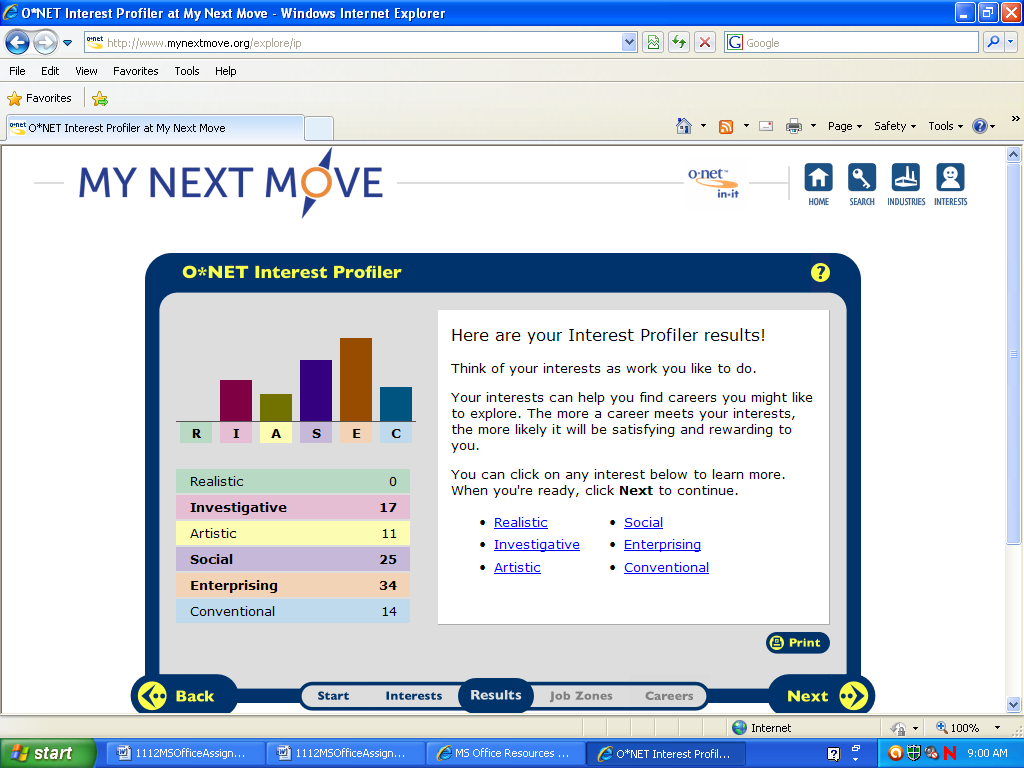 	The highest score I had was a 34 in enterprising. Personally, I agree with this. I think I would be good in these find of careers seeing as I am an outgoing and caring person. Many of these jobs require someone like this. Some of the jobs that are in these types of careers are: a real estate agent, lawyer, and a principal. Some of the jobs I would like to research more in this category are a purchasing agent, real estate agent, lawyer, Insurance sales agent, advertising sales agent, school principal and college president 	My second highest score was a 25 in social. I agree with this result. I think I would also be good with these types of careers because some of these careers and things that I have thought of and likes. Some of the jobs in this branch are teachers and nurses. I have always wanted to be a teacher but never thought about nursing.  Some of the careers I would like to look more in are an athletic trainer, Rehabilitation Counselor, and Social worker.	Based on the personality types I don’t think that a career in enterprising would be good for me. I think this because the people who are in this type of work like to discuss politics and like to campaign. I do not like to do these things. This type of person also likes to be elected into office and I do not think I would like something like that. However, I do like to take charge sometimes and that was in the personality types too. 	Based on the personality types I do think I would enjoy working in a Social career. This personality type of person enjoys going to sporting events, and meeting new people. I enjoy these things. The people in this group also like taking care of children and going to parties and I like to do these things too. I think that a career in social category would be good for me. .Types of jobs: SocialChild care worker   	                                                                                      Post secondary school teacher   Special education teacher   Coach or scout   Sports instructor   Umpire   Dietitian   Athletic Trainer Enterprising: Purchasing  agent Real  estate Agent Cosmetologist Hair stylist Judge Lawyer Education Administrator Manufactures sales representative Tour guide Child Care Worker:
HR1. What is the definition of each occupation that your group has chosen and the nature of the work? Child care workers nurture, teach and care for children who are not in kindergarten, however they also watch older children before and after school.
HR2. What are some of the related occupational fields?
Teacher assistantsTeachers—kindergarten, elementary, middle, and secondaryTeachers—preschool, except special educationTeachers—special educationHR3. Which personality type(s) is best suited to the occupations/jobs you have researched?
Child care workers should be energetic, fun, and patient. These would be a part of the social category. 
HR4. What kind of education, training and qualifications are required? 
The training and qualifications required of child care workers vary widely. Each State has its own licensing requirements that regulate caregiver training. These requirements range from less than a high school diploma, to a national Child Development Associate (CDA) credential, to community college courses or a college degree in child development or early childhood education. State requirements are generally higher for workers at child care centers than for family child care providers.HR5. What technology skills are needed to be successful in the career/occupational fields you have explored? A child care workers don’t really need to many technology skills, they work with kids and toys all day, if anything I think that they would need to know how to send emails and type spreadsheets with bills and children’s schedules. Recruiting Consultant (RC): 

RC1. What does each occupation pay, or what are the average earnings nationally and in this area of the country? 
Pay depends on the educational attainment of the worker and the type of establishment. Although the pay generally is very low, more education usually means higher earnings. Median hourly wages of child care workers were $9.12 in May 2008. The middle 50 percent earned between $7.75 and $11.30. The lowest 10 percent earned less than $7.04, and the highest 10 percent earned more than $13.98.RC2. What is the projected growth for this career field over the next 10 years? (I.e. will there be more or less jobs like this in the future?)
this career is expected to grow 11% from 2008 to 2018. 
RC3. Please identify local or national organizations that would hire someone in each career field you have explored.An organization that would hire someone in this career would be the Boys and Girls club or the Little Red Schoolhouse. Interview Services Consultant (ISC): 
ISC1. What are the working conditions or work environment for each job you or your group decided to research (such as work schedule, hours, exempt/salaried or non-exempt/hourly, etc.)? 
The work environment for a child career would be someone’s home, there home, a school, or a daycare. The job would probably be paid hourly and the hours would be early in the morning to late at night and probably year round.  
ISC2. Are positions in this career field typically part of collective bargaining units (unions)?
Child care workers are not a part of union. 
ISC3. What kind of opportunities for advancement are there for each career? (I.e. is there a chance to get promoted, etc.?) In this career I do not think that there is a chance to be promoted, I think you just stay at the same rank. Real Estate Agent:  Human Resources Manager (HRM): 

HR1. What is the definition of each occupation that your group has chosen and the nature of the work?
Real estate agents help people buy and sell properties.  HR2. What are some of the related occupational fields?Some related occupational fields to a real estate agent are Insurance sales agents, Retail salespersons (car salespersons, etc.), Sales representatives, wholesale and manufacturing Securities, commodities, and financial services sales agents Travel agents. HR3. Which personality type(s) is best suited to the occupations/jobs you have researched?
Real estate agents need to have maturity, good judgment, trustworthiness, honesty, and enthusiasm for the job. Agents should be well organized, be detail oriented, and have a good memory for names, faces, and business particulars. They also should know the area that they are selling homes in.  
HR4. What kind of education, training and qualifications are required? 
To be a real estate agent you must be licensed and you must have graduated high school and passed a written test. 
HR5. What technology skills are needed to be successful in the career/occupational fields you have explored? To be a real estate agent you have to know how to use the internet, how to fax paperwork, how to list listings on the internet and how to use word processingRecruiting Consultant (RC): 

RC1. What does each occupation pay, or what are the average earnings nationally and in this area of the country? The median annual wages, including commissions, of salaried real estate sales agents were $40,150 in May 2008. The middle 50 percent earned between $27,390 and $64,820 a year. The lowest 10 percent earned less than $21,120, and the highest 10 percent earned more than $101,860.RC2. What is the projected growth for this career field over the next 10 years? (i.e. will there be more or less jobs like this in the future?)
From 2008 to 2018 this career is expected to grow about 14%. 
RC3. Please identify local or national organizations that would hire someone in each career field you have explored.An organization that would hire someone like this would be an organization looking for a place to buy houses for people or buy offices or factories. Interview Services Consultant (ISC): 

ISC1. What are the working conditions or work environment for each job you or your group decided to research (such as work schedule, hours, exempt/salaried or non-exempt/hourly, etc.)? 
Most real estate agents do this part time they work late at night and probably not hourly. 
ISC2. Are positions in this career field typically part of collective bargaining units (unions)?
A real estate agent is not part of a union. 
ISC3. What kind of opportunities for advancement are there for each career? (i.e. Is there a chance to get promoted, etc.?) A real estate agent could open his/her own business. Post Secondary School Teacher: Human Resources Manager (HRM): 
HR1. What is the definition of each occupation that your group has chosen and the nature of the work?
A post secondary school teacher teaches beyond the high school levels at colleges and universities. 
HR2. What are some of the related occupational fields?
Authors, writers, and editors , Counselors, Education administrators, Management analysts , Librarians, Public relations specialists ,Teachers—kindergarten, elementary, middle, and secondary, and Teachers—vocationalHR3. Which personality type(s) is best suited to the occupations/jobs you have researched?
Post secondary school teachers should communicate and relate well with students, enjoy working with them, and be able to motivate them
HR4. What kind of education, training and qualifications are required? 
Someone must have a doctorial or masters degree. 
HR5. What technology skills are needed to be successful in the career/occupational fields you have explored?  Post secondary school teachers should be able to use computers to show their classes slide shows of information. Recruiting Consultant (RC): 

RC1. What does each occupation pay, or what are the average earnings nationally and in this area of the country? 
Median annual earnings of all postsecondary teachers in May 2008 were $58,830. The middle 50 percent earned between $41,600 and $83,960. The lowest 10 percent earned less than $28,870, and the highest 10 percent earned more than $121,850.
RC2. What is the projected growth for this career field over the next 10 years? (i.e. will there be more or less jobs like this in the future?)From 2008 to 2018 this career is expected to grow by 15% RC3. Please identify local or national organizations that would hire someone in each career field you have explored.An organization that would hire someone like this is a place looking to give children an education. Interview Services Consultant (ISC): 

ISC1. What are the working conditions or work environment for each job you or your group decided to research (such as work schedule, hours, exempt/salaried or non-exempt/hourly, etc.)? 
a post secondary school teacher could have night classes and early morning classes they can also have large breaks in between classes.  A post secondary school teacher works in a college or university. 
ISC2. Are positions in this career field typically part of collective bargaining units (unions)?
yes 
ISC3. What kind of opportunities for advancement are there for each career? (i.e. Is there a chance to get promoted, etc.?) A post secondary school teacher could possibly become the head of a college. Lawyer: Human Resources Manager (HRM): 
HR1. What is the definition of each occupation that your group has chosen and the nature of the work?
Lawyers, also called attorneys, act as both advocates and advisors in our society. As advocates, they represent one of the parties in criminal and civil trials by presenting evidence and arguing in court to support their client. As advisors, lawyers counsel their clients about their legal rights and obligations and suggest particular courses of action in business and personal matters.
HR2. What are some of the related occupational fields?
Some of the related occupational fields to this are judges, paralegals, and law clerks. 
HR3. Which personality type(s) is best suited to the occupations/jobs you have researched?
A lawyer should be stern and good at bargaining and helpful with advice.  
HR4. What kind of education, training and qualifications are required? 
Formal requirements to become a lawyer usually include a 4-year college degree, 3 years of law school, and passing a written bar examination
HR5. What technology skills are needed to be successful in the career/occupational fields you have explored? A lawyer must know how to use word processing to record information. They must also know how to create slid shows to show evidence in a courtroom. Recruiting Consultant (RC): 
RC1. What does each occupation pay, or what are the average earnings nationally and in this area of the country? 
In May 2008, the median annual wages of all wage-and-salaried lawyers were $110,590. The middle half of the occupation earned between $74,980 and $163,320. Median annual wages in the industries employing the largest numbers of lawyers in May 2008 were:
RC2. What is the projected growth for this career field over the next 10 years? (i.e. will there be more or less jobs like this in the future?)
This occupation is projected to grow 13% from 2008 to 2018.
RC3. Please identify local or national organizations that would hire someone in each career field you have explored.An organization looking for someone in this occupation would be someone looking for a free lawyer to represent them. Interview Services Consultant (ISC): 
ISC1. What are the working conditions or work environment for each job you or your group decided to research (such as work schedule, hours, exempt/salaried or non-exempt/hourly, etc.)? 
Salaried lawyers usually have structured work schedules. Lawyers who are in private practice or those who work for large firms may work irregular hours, including weekends, while conducting research, conferring with clients, or preparing briefs during non office hours. Lawyers often work long hours; of those who work full time, about 33 percent work 50 or more hours per week. ISC2. Are positions in this career field typically part of collective bargaining units (unions)?
No. 
ISC3. What kind of opportunities for advancement are there for each career? (i.e. Is there a chance to get promoted, etc.?) A lawyer could have their own practice or become a partner in a law firm. They could also work for the government.Special education teacher: Human Resources Manager (HRM): HR1. What is the definition of each occupation that your group has chosen and the nature of the work?Special education teachers work with children with disabilities. 
HR2. What are some of the related occupational fields?
Some of the related occupational fields to a special education teacher are counselors, social workers, and teacher assistants. 
HR3. Which personality type(s) is best suited to the occupations/jobs you have researched?
Special education teachers must be organized, patient, and able to motivate students, understanding of their students' special needs, and accepting of differences in others. 
HR4. What kind of education, training and qualifications are required? 
A special education teacher should have a degree in special education and take extra special education courses. 
HR5. What technology skills are needed to be successful in the career/occupational fields you have explored? A special education teacher should be able to use programs for students with special needs they should also know how to use word processing and emails to send reports to parents, bosses or other teachers. Recruiting Consultant (RC): 

RC1. What does each occupation pay, or what are the average earnings nationally and in this area of the country? 
Median annual wages in May 2008 of special education teachers who worked primarily in preschools, kindergartens, and elementary schools were $50,020. The middle 50 percent earned between $40,480 and $63,500. The lowest 10 percent earned less than $33,770, and the highest 10 percent earned more than $78,980Median annual wages of middle school special education teachers were $50,810. The middle 50 percent earned between $41,720 and $63,480. The lowest 10 percent earned less than $35,180, and the highest 10 percent earned more than $78,200.Median annual wages of special education teachers who worked primarily in secondary schools were $51,340. The middle 50 percent earned between $41,810 and $65,680. The lowest 10 percent earned less than $35,150, and the highest 10 percent earned more than $82,000.
RC2. What is the projected growth for this career field over the next 10 years? (i.e. will there be more or less jobs like this in the future?)
From 2008 to 2018 this career is expected to grow 17%
RC3. Please identify local or national organizations that would hire someone in each career field you have explored.An organization that would hire someone who specializes in this field would be a daycare, boys and girls club, or a hospital.  Interview Services Consultant (ISC): ISC1. What are the working conditions or work environment for each job you or your group decided to research (such as work schedule, hours, exempt/salaried or non-exempt/hourly, etc.)? 
a special education teacher would probably have the same hours and work schedule as a teacher, however the hours could be longer and it could be year round based on the program. 
ISC2. Are positions in this career field typically part of collective bargaining units (unions)?

ISC3. What kind of opportunities for advancement are there for each career? (i.e. Is there a chance to get promoted, etc.?) Special education teachers can become supervisors or administrators. They can also earn a higher degree and become a teacher in that area of work. Education Administrator: Human Resources Manager (HRM): 

HR1. What is the definition of each occupation that your group has chosen and the nature of the work?
Education administrators provide instructional leadership and manage the day-to-day activities in schools, preschools, day care centers, and colleges and universities. They also direct the educational programs of businesses, correctional institutions, museums, and job training and community service organizations.
HR2. What are some of the related occupational fields?
Administrative services managers, Human resources, training, and labor relations managers and specialists, Office and administrative support worker supervisors and managersHR3. Which personality type(s) is best suited to the occupations/jobs you have researched?
An education administrator should be strong willed, smart, and be able to take charge. 
HR4. What kind of education, training and qualifications are required? 
Principals, assistant principals, central office administrators, academic deans, and preschool directors usually have held teaching positions before moving into administration. In most public schools, principals, assistant principals, and school district administrators need a master’s degree in education administration or educational leadership. Some principals and central office administrators have a doctorate or specialized degree in education administration. In private schools, some principals and assistant principals hold only a bachelor’s degree, but the majority of principals have a master’s or doctoral degree.HR5. What technology skills are needed to be successful in the career/occupational fields you have explored? To be an education administrator you must be able to use email to communicate with the other employees and must be able to use word processing to create papers to go home to the parents and teachers. Recruiting Consultant (RC): 
RC1. What does each occupation pay, or what are the average earnings nationally and in this area of the country? In May 2008, preschool and child care program administrators had median annual wages of $39,940. The middle 50 percent earned between $31,290 and $54,680. The lowest 10 percent earned less than $25,910 and the highest 10 percent earned more than $77,150. In May 2008, elementary and secondary school administrators had median annual wages of $83,880. The middle 50 percent earned between $68,360 and $102,830. The lowest 10 percent earned less than $55,580 and the highest 10 percent earned more than $124,250. In May 2008, postsecondary school administrators had median annual wages of $80,670. The middle 50 percent earned between $58,940 and $113,860. The lowest 10 percent earned less than $45,050 and the highest 10 percent earned more than $160,500. RC2. What is the projected growth for this career field over the next 10 years? (i.e. will there be more or less jobs like this in the future?)
Employment is projected to grow about as fast as the average for all occupations which is 7% from 2008 to 2018RC3. Please identify local or national organizations that would hire someone in each career field you have explored.A place that might hire someone who specializes in this would be the boys and Girls Club.Interview Services Consultant (ISC):

ISC1. What are the working conditions or work environment for each job you or your group decided to research (such as work schedule, hours, exempt/salaried or non-exempt/hourly, etc.)? 
An education administrator would have the same hours and schedule as a teacher. And all of the school events and meetings . 
ISC2. Are positions in this career field typically part of collective bargaining units (unions)?
Yes. 
ISC3. What kind of opportunities for advancement are there for each career? (i.e. Is there a chance to get promoted, etc.?) Someone could go to a higher level of schooling or a larger school or district. Manufactures Sales Representative: Human Resources Manager (HRM): HR1. What is the definition of each occupation that your group has chosen and the nature of the work?
Sales representatives generally work for manufacturers, wholesalers, or technical companies. Some work for a single organization, while others represent several companies and sell a range of products. Rather than selling goods directly to consumers, sales representatives deal with businesses, government agencies, and other organizations.  Sales representatives have several duties beyond selling products. They analyze sales statistics, prepare reports, and handle administrative duties such as filing expense accounts, scheduling appointments, and making travel plans. They also read about new and existing products and monitor the sales, prices, and products of their competitors.HR2. What are some of the related occupational fields?
Some related occupational fields are advertising sales agents and insurance sales agents. 
HR3. Which personality type(s) is best suited to the occupations/jobs you have researched?
Sales representatives must be persuasive; goals oriented, have excellent communication and must be able to work well alone and in a group. 
HR4. What kind of education, training and qualifications are required? 
A sales representative needs to There usually is no formal educational requirement for sales representatives. Some positions, especially those which deal with scientific and technical products, require a bachelor's degree. For other jobs, however, applicants can be fully qualified with a high school diploma or its equivalent. For these positions, previous sales experience may be desirable. Many sales representatives attend seminars in sales techniques or take courses in marketing, economics, communication, or even a foreign language to provide the extra edge needed to make sales.HR5. What technology skills are needed to be successful in the career/occupational fields you have explored? A sales representative needs to know how to create slideshows to market products, letters and flyers. Recruiting Consultant (RC): RC1. What does each occupation pay, or what are the average earnings nationally and in this area of the country? 
Median annual wages of sales representatives, wholesale and manufacturing, technical and scientific products, were $70,200, including commissions, in May 2008. The middle 50 percent earned between $48,540 and $99,570 a year. The lowest 10 percent earned less than $34,980, and the highest 10 percent earned more than $133,040 a year. Median annual wages in the industries employing the largest numbers of sales representatives, wholesale and manufacturing, technical and scientific products, were as follows:
RC2. What is the projected growth for this career field over the next 10 years? (i.e. will there be more or less jobs like this in the future?)
Employment opportunities and earnings may fluctuate from year to year because sales are affected by changing economic conditions.  Employment of sales representatives, wholesale and manufacturing, is expected to grow by 7 percent between 2008 and 2018, about as fast as the average for all occupations. Given the size of this occupation, a large number of new jobs, about 143,200, will arise over the projection period.RC3. Please identify local or national organizations that would hire someone in each career field you have explored.An organization that would hire someone with this career would be an organization that needs to buy supplies from a company. Interview Services Consultant (ISC): ISC1. What are the working conditions or work environment for each job you or your group decided to research (such as work schedule, hours, exempt/salaried or non-exempt/hourly, etc.)? 
Sales representatives go to conferences and workshops to stay updated. They also travel a lot to sell products. 
ISC2. Are positions in this career field typically part of collective bargaining units (unions)?
Sales representative is not in a union. 
ISC3. What kind of opportunities for advancement are there for each career? (i.e. Is there a chance to get promoted, etc.?) Employment opportunities and earnings may fluctuate from year to year because sales are affected by changing economic conditions and businesses’ preferences. In addition, many job openings will result from the need to replace workers who transfer to other occupations or leave the labor force.Purchasing Agent: Human Resources Manager (HRM): HR1. What is the definition of each occupation that your group has chosen and the nature of the work?
Purchasing managers, buyers, and purchasing agents buy a vast array of farm products, durable and nondurable goods, and services for companies and institutions. They attempt to get the best deal for their company—the highest quality goods and services at the lowest possible cost.
HR2. What are some of the related occupational fields?
Another career similar to this is Procurement clerks. 
HR3. Which personality type(s) is best suited to the occupations/jobs you have researched?
Purchasing agents should be good at planning and decision making. They also should have an interest in merchandising. marketing skills and the ability to identify products that will sell are very important. Employers often look for leadership ability, too, because buyers spend a large portion of their time supervising assistant buyers and dealing with manufacturers' representatives and store executives.HR4. What kind of education, training and qualifications are required? 
Most employers prefer to hire applicants who have a college degree and who are familiar with the merchandise they sell and with wholesaling and retailing practices. Prospects often need continuing education or certification to advance.HR5. What technology skills are needed to be successful in the career/occupational fields you have explored? Purchasing managers, buyers, and purchasing agents must know how to use various software packages and the Internet. Other important qualities include the ability to analyze technical data in suppliers' proposals; good communication, negotiation, and mathematical skills; knowledge of supply-chain management; and the ability to perform financial analyses.Recruiting Consultant (RC): RC1. What does each occupation pay, or what are the average earnings nationally and in this area of the country? 
Median annual wages of purchasing managers were $89,160 in May 2008. The middle 50 percent earned between $67,370 and $115,830. The lowest 10 percent earned less than $51,490, and the highest 10 percent earned more than $142,550.
RC2. What is the projected growth for this career field over the next 10 years? (i.e. will there be more or less jobs like this in the future?)
From 2008 to 2018 this career is expected to grow 7%, which is as fast as the average. 
RC3. Please identify local or national organizations that would hire someone in each career field you have explored.An organization that would hire someone like this would be a place who is frequently buying things. Interview Services Consultant (ISC): ISC1. What are the working conditions or work environment for each job you or your group decided to research (such as work schedule, hours, exempt/salaried or non-exempt/hourly, etc.)? 
Most purchasing managers, buyers, and purchasing agents work in comfortable offices. They frequently work more than the standard 40-hour week, because of special sales, conferences, or production deadlines. Evening and weekend work also is common before holiday and back-to-school seasons for those working in retail trade. Consequently, many retail firms discourage the use of vacation time during peak periods. Sometimes, they travel necessary. ISC2. Are positions in this career field typically part of collective bargaining units (unions)?
no 
ISC3. What kind of opportunities for advancement are there for each career? (i.e. Is there a chance to get promoted, etc.?) You could become head of a company for purchasing or of a department. Graphs on Top Three Choices:Why did I choose these careers?Lawyer:      Out of all of the careers that I researched, I was able to narrow it down to three careers that I would like to pursue when I graduate high school. One of the careers I chose was a lawyer. One of the reasons that I chose this career was because the projected job growth over the next ten years was 13% and that was one of the highest percentages of growth out of all of the jobs that I researched. A second reason that I chose this job was because of the annual income. The income for this job is very high; it is one of the highest out of all of the jobs that I have researched. A final reason for me choosing this job was because I believe that I have several of the personality types that are required to become a good lawyer. Real Estate Agent:   Out of all of the jobs that I researched, a real estate agent was a second choice that I narrowed it down to. I chose a real estate agent because, it is something that if I decided not to go to college, I could still do. I also chose this because it is something that I could also do this job as a side job along with another career that I could choose. This job also has a high projected growth, of 14%. That is one of the highest growth percentages out of all of the jobs that I researched. Education Administrator:  A third job that I chose to focus on out of all of the jobs that I researched was a education administrator. One reason that I chose this job is because I believe that I have the personality qualities that you should have to have this job. A second reason that I chose this was because I have always wanted to do something with education when I get older. Finally I chose this job because the average income was one of the highest out of all of the jobs that I researched. What colleges offer degrees in these majors? Lawyer (pre-law): Boston College Syracuse University Umass Dartmouth Education Administrator (education-general): New York University Umass Amherst University of Maine Real Estate Agent (Real Estate): University of Connecticut  New York University Syracuse University Management of companies and enterprises$145,770 Federal Executive Branch126,080Legal services116,550Local government82,590State government78,540